มาตรการส่งเสริมคุณธรรมและความโปร่งใส  ประจำปีงบประมาณ  พ.ศ. 2565องค์การบริหารส่วนตำบลสะพุง  อำเภอศรีรัตนะ  จังหวัดศรีสะเกษ1. การวิเคราะห์ผลการประเมิน ITA  ขององค์การบริหารส่วนตำบลสะพุง ปีงบประมาณ พ.ศ. 2564จากผลการประเมิน ITA  ขององค์การบริหารส่วนตำบลสะพุง  มีผลคะแนน  91.๓5 คะแนน  อยู่ในระดับ Aดังนี้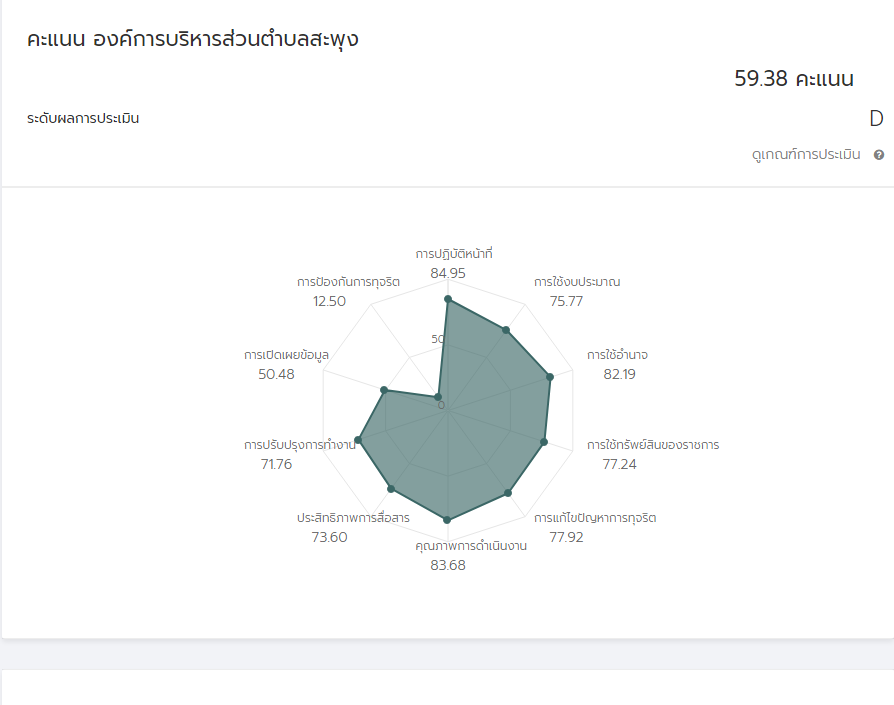             คะแนนสูงสุดรายตัวชี้วัด             คะแนนสูงสุด 100.00     คะแนน                               คะแนนต่ำสุด  78.20 คะแนน-๒-โดยวิเคราะห์ผลการประเมินแต่ละตัวชี้วัด  ได้ดังนี้  2. ข้อเสนอแนะในการพัฒนาคุณธรรมและความโปร่งใสในปีงบประมาณ  พ.ศ. 256๕         จากการประชุมองค์กรปกครองส่วนท้องถิ่น  เมื่อวันที่  ๓ กุมภาพันธ์  256๕ ผู้บริหารและเจ้าหน้าที่ได้ร่วมกันพิจารณาเพื่อกำหนดมาตรการในการส่งเสริมคุณธรรมและความโปร่งใสขององค์การบริหารส่วนตำบลสะพุง  ดังนี้อันดับตัวชี้วัดคะแนน1การปฏิบัติหน้าที่100.002การใช้งบประมาณ100.003การใช้อำนาจ100.004การใช้ทรัพย์สินของราชการ100.005การแก้ไขปัญหาการทุจริต100.006การป้องกันการทุจริต100.007ประสิทธิภาพการสื่อสาร85.858การเปิดเผยข้อมูล83.509คุณภาพการดำเนินงาน82.4510การปรับปรุงการทำงาน78.20ตัวชี้วัดของการประเมิน  ITAตัวชี้วัดของการประเมิน  ITAประเด็นที่ต้องแก้ไข/ปรับปรุงแบบวัดการรับรู้ของผู้มีส่วนได้ส่วนเสียภายใน  (IIT)แบบวัดการรับรู้ของผู้มีส่วนได้ส่วนเสียภายใน  (IIT)แบบวัดการรับรู้ของผู้มีส่วนได้ส่วนเสียภายใน  (IIT)1.การปฏิบัติหน้าที่ 100.00 คะแนน1.การปฏิบัติหน้าที่ 100.00 คะแนนผลคะแนน IIT พบว่า ควรจะกำกับติดตามการท างานของเจ้าหน้าที่ของหน่วยงานว่ามีการติดต่อ ปฏิบัติงาน และให้บริการแก่ประชาชนเป็นไปตามขั้นตอนและระยะเวลาที่กำหนดและ ส่งเสริมการทำงานที่คำนึงถึงประโยชน์ของประชาชนและส่วนรวมเป็นหลักและเพิ่มมาตรการกำกับให้เจ้าหน้าที่ของหน่วยงานให้บริการประชาชนอย่างเท่าเทียมกันโดยไม่เลือกปฏิบัติ2.การใช้งบประมาณ ๑๐๐.๐๐ คะแนน2.การใช้งบประมาณ ๑๐๐.๐๐ คะแนนผลคะแนน IIT พบว่า ควรจะกำกับติดตามการท างานของเจ้าหน้าที่ของหน่วยงานว่ามีการติดต่อ ปฏิบัติงาน และให้บริการแก่ประชาชนเป็นไปตามขั้นตอนและระยะเวลาที่กำหนดและ ส่งเสริมการทำงานที่คำนึงถึงประโยชน์ของประชาชนและส่วนรวมเป็นหลักและเพิ่มมาตรการกำกับให้เจ้าหน้าที่ของหน่วยงานให้บริการประชาชนอย่างเท่าเทียมกันโดยไม่เลือกปฏิบัติ3.การใช้อำนาจ ๑๐๐.๐๐คะแนน3.การใช้อำนาจ ๑๐๐.๐๐คะแนนผลคะแนน IIT พบว่า ควรจะกำกับติดตามการท างานของเจ้าหน้าที่ของหน่วยงานว่ามีการติดต่อ ปฏิบัติงาน และให้บริการแก่ประชาชนเป็นไปตามขั้นตอนและระยะเวลาที่กำหนดและ ส่งเสริมการทำงานที่คำนึงถึงประโยชน์ของประชาชนและส่วนรวมเป็นหลักและเพิ่มมาตรการกำกับให้เจ้าหน้าที่ของหน่วยงานให้บริการประชาชนอย่างเท่าเทียมกันโดยไม่เลือกปฏิบัติ4.การใช้ทรัพย์สินของราชการ๑๐๐.๐๐ คะแนน4.การใช้ทรัพย์สินของราชการ๑๐๐.๐๐ คะแนนผลคะแนน IIT พบว่า ควรจะกำกับติดตามการท างานของเจ้าหน้าที่ของหน่วยงานว่ามีการติดต่อ ปฏิบัติงาน และให้บริการแก่ประชาชนเป็นไปตามขั้นตอนและระยะเวลาที่กำหนดและ ส่งเสริมการทำงานที่คำนึงถึงประโยชน์ของประชาชนและส่วนรวมเป็นหลักและเพิ่มมาตรการกำกับให้เจ้าหน้าที่ของหน่วยงานให้บริการประชาชนอย่างเท่าเทียมกันโดยไม่เลือกปฏิบัติ5. การแก้ไขปัญหาการทุจริต๑๐๐.๐๐ คะแนน5. การแก้ไขปัญหาการทุจริต๑๐๐.๐๐ คะแนนผลคะแนน IIT พบว่า ควรจะกำกับติดตามการท างานของเจ้าหน้าที่ของหน่วยงานว่ามีการติดต่อ ปฏิบัติงาน และให้บริการแก่ประชาชนเป็นไปตามขั้นตอนและระยะเวลาที่กำหนดและ ส่งเสริมการทำงานที่คำนึงถึงประโยชน์ของประชาชนและส่วนรวมเป็นหลักและเพิ่มมาตรการกำกับให้เจ้าหน้าที่ของหน่วยงานให้บริการประชาชนอย่างเท่าเทียมกันโดยไม่เลือกปฏิบัติผลคะแนน IIT พบว่า ควรจะกำกับติดตามการท างานของเจ้าหน้าที่ของหน่วยงานว่ามีการติดต่อ ปฏิบัติงาน และให้บริการแก่ประชาชนเป็นไปตามขั้นตอนและระยะเวลาที่กำหนดและ ส่งเสริมการทำงานที่คำนึงถึงประโยชน์ของประชาชนและส่วนรวมเป็นหลักและเพิ่มมาตรการกำกับให้เจ้าหน้าที่ของหน่วยงานให้บริการประชาชนอย่างเท่าเทียมกันโดยไม่เลือกปฏิบัติแบบวัดการรับรู้ของผู้มีส่วนได้ส่วนเสียภายนอก  (EIT)แบบวัดการรับรู้ของผู้มีส่วนได้ส่วนเสียภายนอก  (EIT)แบบวัดการรับรู้ของผู้มีส่วนได้ส่วนเสียภายนอก  (EIT)6.คุณภาพการดำเนินงาน 8๓.๕๐ คะแนนผลคะแนน EIT พบว่า ควรจะเปิดโอกาสให้ผู้รับบริการ ผู้มาติดต่อ หรือผู้มีส่วนได้ส่วนเสีย เข้าไปมีส่วนร่วมในการปรับปรุงพัฒนาการดำเนินงาน/การให้บริการของหน่วยงานให้ดีขึ้นเพิ่มกลไกการปรับปรุงคุณภาพการปฏิบัติงาน/การให้บริการของหน่วยงานให้ดีขึ้นและเพิ่มมาตรการกำกับติดตามการท างานของเจ้าหน้าที่ของหน่วยงานในการท างานอย่างตรงไปตรงมา ไม่ปิดบังหรือบิดเบือนข้อมูลและเพิ่มมาตรการชี้แจงและตอบคำถาม เมื่อมีข้อกังวลสงสัยจากประชาชนเกี่ยวกับการดำเนินงานให้ชัดเจนมากขึ้นผลคะแนน EIT พบว่า ควรจะเปิดโอกาสให้ผู้รับบริการ ผู้มาติดต่อ หรือผู้มีส่วนได้ส่วนเสีย เข้าไปมีส่วนร่วมในการปรับปรุงพัฒนาการดำเนินงาน/การให้บริการของหน่วยงานให้ดีขึ้นเพิ่มกลไกการปรับปรุงคุณภาพการปฏิบัติงาน/การให้บริการของหน่วยงานให้ดีขึ้นและเพิ่มมาตรการกำกับติดตามการท างานของเจ้าหน้าที่ของหน่วยงานในการท างานอย่างตรงไปตรงมา ไม่ปิดบังหรือบิดเบือนข้อมูลและเพิ่มมาตรการชี้แจงและตอบคำถาม เมื่อมีข้อกังวลสงสัยจากประชาชนเกี่ยวกับการดำเนินงานให้ชัดเจนมากขึ้น7.ประสิทธิภาพการสื่อสาร 8๕.๘๕ คะแนนผลคะแนน EIT พบว่า ควรจะเปิดโอกาสให้ผู้รับบริการ ผู้มาติดต่อ หรือผู้มีส่วนได้ส่วนเสีย เข้าไปมีส่วนร่วมในการปรับปรุงพัฒนาการดำเนินงาน/การให้บริการของหน่วยงานให้ดีขึ้นเพิ่มกลไกการปรับปรุงคุณภาพการปฏิบัติงาน/การให้บริการของหน่วยงานให้ดีขึ้นและเพิ่มมาตรการกำกับติดตามการท างานของเจ้าหน้าที่ของหน่วยงานในการท างานอย่างตรงไปตรงมา ไม่ปิดบังหรือบิดเบือนข้อมูลและเพิ่มมาตรการชี้แจงและตอบคำถาม เมื่อมีข้อกังวลสงสัยจากประชาชนเกี่ยวกับการดำเนินงานให้ชัดเจนมากขึ้นผลคะแนน EIT พบว่า ควรจะเปิดโอกาสให้ผู้รับบริการ ผู้มาติดต่อ หรือผู้มีส่วนได้ส่วนเสีย เข้าไปมีส่วนร่วมในการปรับปรุงพัฒนาการดำเนินงาน/การให้บริการของหน่วยงานให้ดีขึ้นเพิ่มกลไกการปรับปรุงคุณภาพการปฏิบัติงาน/การให้บริการของหน่วยงานให้ดีขึ้นและเพิ่มมาตรการกำกับติดตามการท างานของเจ้าหน้าที่ของหน่วยงานในการท างานอย่างตรงไปตรงมา ไม่ปิดบังหรือบิดเบือนข้อมูลและเพิ่มมาตรการชี้แจงและตอบคำถาม เมื่อมีข้อกังวลสงสัยจากประชาชนเกี่ยวกับการดำเนินงานให้ชัดเจนมากขึ้น8.การปรับปรุงการทำงาน ๗๘.๒๐ คะแนนผลคะแนน EIT พบว่า ควรจะเปิดโอกาสให้ผู้รับบริการ ผู้มาติดต่อ หรือผู้มีส่วนได้ส่วนเสีย เข้าไปมีส่วนร่วมในการปรับปรุงพัฒนาการดำเนินงาน/การให้บริการของหน่วยงานให้ดีขึ้นเพิ่มกลไกการปรับปรุงคุณภาพการปฏิบัติงาน/การให้บริการของหน่วยงานให้ดีขึ้นและเพิ่มมาตรการกำกับติดตามการท างานของเจ้าหน้าที่ของหน่วยงานในการท างานอย่างตรงไปตรงมา ไม่ปิดบังหรือบิดเบือนข้อมูลและเพิ่มมาตรการชี้แจงและตอบคำถาม เมื่อมีข้อกังวลสงสัยจากประชาชนเกี่ยวกับการดำเนินงานให้ชัดเจนมากขึ้นผลคะแนน EIT พบว่า ควรจะเปิดโอกาสให้ผู้รับบริการ ผู้มาติดต่อ หรือผู้มีส่วนได้ส่วนเสีย เข้าไปมีส่วนร่วมในการปรับปรุงพัฒนาการดำเนินงาน/การให้บริการของหน่วยงานให้ดีขึ้นเพิ่มกลไกการปรับปรุงคุณภาพการปฏิบัติงาน/การให้บริการของหน่วยงานให้ดีขึ้นและเพิ่มมาตรการกำกับติดตามการท างานของเจ้าหน้าที่ของหน่วยงานในการท างานอย่างตรงไปตรงมา ไม่ปิดบังหรือบิดเบือนข้อมูลและเพิ่มมาตรการชี้แจงและตอบคำถาม เมื่อมีข้อกังวลสงสัยจากประชาชนเกี่ยวกับการดำเนินงานให้ชัดเจนมากขึ้นแบบวัดการเปิดเผยข้อมูลสาธารณะ  (OIT)แบบวัดการเปิดเผยข้อมูลสาธารณะ  (OIT)แบบวัดการเปิดเผยข้อมูลสาธารณะ  (OIT)1. การเปิดเผยข้อมูล ๘๓.๕๐คะแนนผลคะแนน OIT พบว่า ควรจะส่งเสริมการเผยแพร่ข้อมูลของหน่วยงานที่เข้าถึงง่าย ไม่ซับซ้อน และเพิ่มช่องทางที่หลากหลายมากขึ้นและส่งเสริมการเผยแพร่ผลงานหรือข้อมูลที่สาธารณชนควรรับทราบอย่างชัดเจนมากขึ้นและแสดงสรุปผลการจัดซื้อจัดจ้างของหน่วยงาน และแสดงแผนผังแสดงโครงสร้างการแบ่งส่วนราชการของหน่วยงาน โดยควรแสดงตำแหน่งที่สำคัญ และการแบ่งส่วนงานภายในผลคะแนน OIT พบว่า ควรจะส่งเสริมการเผยแพร่ข้อมูลของหน่วยงานที่เข้าถึงง่าย ไม่ซับซ้อน และเพิ่มช่องทางที่หลากหลายมากขึ้นและส่งเสริมการเผยแพร่ผลงานหรือข้อมูลที่สาธารณชนควรรับทราบอย่างชัดเจนมากขึ้นและแสดงสรุปผลการจัดซื้อจัดจ้างของหน่วยงาน และแสดงแผนผังแสดงโครงสร้างการแบ่งส่วนราชการของหน่วยงาน โดยควรแสดงตำแหน่งที่สำคัญ และการแบ่งส่วนงานภายใน2. การป้องกันการทุจริต ๑๐๐.๐๐  คะแนนผลคะแนน OIT พบว่า ควรจะส่งเสริมการเผยแพร่ข้อมูลของหน่วยงานที่เข้าถึงง่าย ไม่ซับซ้อน และเพิ่มช่องทางที่หลากหลายมากขึ้นและส่งเสริมการเผยแพร่ผลงานหรือข้อมูลที่สาธารณชนควรรับทราบอย่างชัดเจนมากขึ้นและแสดงสรุปผลการจัดซื้อจัดจ้างของหน่วยงาน และแสดงแผนผังแสดงโครงสร้างการแบ่งส่วนราชการของหน่วยงาน โดยควรแสดงตำแหน่งที่สำคัญ และการแบ่งส่วนงานภายในผลคะแนน OIT พบว่า ควรจะส่งเสริมการเผยแพร่ข้อมูลของหน่วยงานที่เข้าถึงง่าย ไม่ซับซ้อน และเพิ่มช่องทางที่หลากหลายมากขึ้นและส่งเสริมการเผยแพร่ผลงานหรือข้อมูลที่สาธารณชนควรรับทราบอย่างชัดเจนมากขึ้นและแสดงสรุปผลการจัดซื้อจัดจ้างของหน่วยงาน และแสดงแผนผังแสดงโครงสร้างการแบ่งส่วนราชการของหน่วยงาน โดยควรแสดงตำแหน่งที่สำคัญ และการแบ่งส่วนงานภายในมาตรการ/แนวทางวิธีการดำเนินการผู้รับผิดชอบระยะเวลาดำเนินการการติดตามผล๑. โครงการฝึกอบรมให้ความรู้ความเข้าใจพระราชบัญญัติข้อมูลข่าวสารและการป้องกันการทุจริต ประจำปีงบประมาณ 2565จัดโครงการฝึกอบรมความรู้ความเข้าใจพระราชบัญญัติข้อมูลข่าวสารและการป้องกันการทุจริต อาทิคณะผู้บริหารสมาชิกอบต. พนักงานส่วนตำบลและผู้นำชุมชนในพื้นที่ตำบลสะพุงสำนักปลัดปีงบประมาณ พ.ศ. 2565(ไตรมาสที่ 4) ห้วงเดือน ก.ค.-ก.ย. 65ประเมินผลภายหลังเสร็จสิ้นการฝึกอบรม2. โครงการจัดทำ/พัฒนาปรับปรุงเว็บไซต์อบต.สะพุงจัดทำรายละเอียดตำแหน่งงานและเกณฑ์การประเมินผลการปฏิบัติงานอย่างชัดเจนและเปิดเผยสำนักปลัดปีงบประมาณ พ.ศ. ๒๕๖๕ -ดำเนินการเสร็จสิ้น-รายงานผลการดำเนินงานต่อผู้บริหารประจำทุกเดือน3.การเผยแพร่ประชาสัมพันธ์ข้อมูลข่าวสาร/ผลการดำเนินงานและกิจกรรรมต่างๆเผยแพร่ประชาสัมพันธ์ข้อมูลข้อมูลข่าวสาร ผลการดำเนินงาน กิจกรรมต่างๆ ผ่านช่องทางต่างๆ อาทิ เว็บไซต์ facebookline หอกระจายข่าวเสียงตามสาย ฯลฯสำนักปลัดกองคลังกองช่างกองการศึกษาฯปีงบประมาณ พ.ศ. ๒๕๖๕ รายงานผลการดำเนินงานให้ผู้บริหารทราบเป็นปัจจุบัน4. อบรมเจ้าหน้าที่ให้ความรู้เกี่ยวกับการเตรียมการประเมินคุณธรรมและความโปร่งใสของหน่วยงานภาครัฐ ข้าร่วมอบรมหรือประชุมซักซ้อมในเรื่องการ ตรียมการประ เมินคุณธรรมและความโปร่งใสของหน่วยภาครัฐ อาทิ เช่น จังหวัดศรีสะเกษ,สำนักงาน ป.ป.ช. จังหวัดศรีสะเกษ สำนักปลัดสำนักปลัดกองคลัง กองช่างกองการศึกษาฯปีงบประมาณ พ.ศ. ๒๕๖๕  รายงานผลให้ผู้บริหารรับทราบหลังจากการประชุม/อบรมเสร็จสิ้นมาตรการ/แนวทางวิธีการดำเนินการผู้รับผิดชอบระยะเวลาดำเนินการการติดตามผล๕. กิจกรรมถ่ายทอดความรู้เกี่ยวกับวิธีการดำเนินงานเตรียมการประเมินคุณธรรมและความโปร่งใสในหน่วยงาน มีการประชุมถ่ายทอดความรู้ให้กับเจ้าหน้าที่ที่รับผิดชอบตามหัวข้อประเด็นการประเมินคุณธรรมและความโปร่งใสในหน่วยสำนักปลัดกองคลัง กองช่างกองการศึกษาฯ  ปีงบประมาณ พ.ศ. ๒๕๖๕  รายงานผลการดำเนินงานภายหลังเสร็จสิ้นกิจกรรม/โครงการ 6.โครงการ/กิจกรรมเสริมสร้างวัฒนธรรมองค์กร จัดโครงการ/กิจกรรมเกี่ยวกับการเสริมสร้างวัฒนธรรมองค์กรเพื่อส่งเสริมให้เจ้าหน้าที่มีทัศนคติค่านิยมในการปฏิบัติงานอย่าง ซื่อสัตย์ สุจริตสำนักงานปลัดปีงบประมาณ พ.ศ. ๒๕๖๕ 1) ดำเนินการจัดกิจกรรม การประกาศเจตนารมณ์การป้องกันและปราบปรามการทุจริตคอร์รัปชั่นการรณรงค์ต่อต้านการทุจริตและปลูกฝังจิตสำนึกคุณธรรมจริยธรรม ภายใต้แนวคิด ZeroTolerance คนไทยไม่ทนต่อการทุจริต ในวันที่ ๗ มี.ค. 2565 เวลา 09.30 น.เป็นต้นไป ณ ห้องประชุมอบต.สะพุง กิจกรรม กล่าวปฏิญาณตนต่อต้านการทุจริต            2) กิจกรรมบันทึกข้อตกลงว่าด้วยการป้องกันและต่อต้านการทุจริต       3) กิจกรรมยกย่องบุคคลต้นแบบ้านคุณธรรม